Министерство образования Оренбургской областиГосударственное автономное профессиональное образовательное учреждение «Техникум транспорта г. Орска имени  Героя России С.А. Солнечникова»МЕТОДИЧЕСКИЕ РЕКОМЕНДАЦИИПО ПРОВЕДЕНИЮ ЛАБОРАТОРНОГО ЗАНЯТИЯ 
ОПД «ОХРАНА ТРУДА»ПО ТЕМЕ:  «ЗАЩИТА ОТ ЭЛЕКТРОСТАТИЧЕСКИХ ПОЛЕЙ:ИССЛЕДОВАНИЕ ЭЛЕКТРОМАГНИТНЫХ ПОЛЕЙ И МЕТОДОВ ЗАЩИТЫ»для специальности среднего профессионального образования23.02.06 Техническая эксплуатация подвижного состава железных дорог23.02.03 Техническое обслуживание и ремонт автомобильного транспорта27.02.03 Автоматика и телемеханика на транспорте23.02.01 Организация перевозок и управление на транспорте (железнодорожный транспорт)23.02.01 Организация перевозок и управление на транспорте (автомобильный транспорт)19.02.10 Технология продукции общественного питаниядля профессии среднего профессионального образования23.01.03 Автомеханик23.01.07 Машинист крана (крановщик)23.01.09 Машинист локомотива23.01.10 Слесарь по обслуживанию и ремонту подвижного составаРазработал: преподаватель высшей категории Н.В.Новиковаг. Орск, 2019 годТема: Защита от электростатических полейЛабораторное занятие: Исследование электромагнитных полей и методов защитыЦель работы: измерить интенсивность электромагнитных волн сверхвысоких частот (СВЧ) и изучить мероприятия по снижению интенсивности облучения.Порядок выполнения работыСтуденты должны:1)  ознакомиться с общими сведениями об электромагнитных полях, характере воздействия на работающих;2)  изучить приборы, оборудование и оргоснастку для исследования и измерения электромагнитных (неионизирующих) полей;3)  подготовить (совместно с преподавателем и лаборантами) установки для исследования методов защиты от электромагнитных полей;4)  измерить интенсивность излучения в зависимости от расстояния;5) исследовать эффективность экранирования. Применяемые приборы, оборудование и оргтехника   Общий вид установки, предназначенной для измерения электромагнитных колебаний диапазона СВЧ, показан на рис.    Универсальный блок питания (ВУП-1), собранный на диодах Д7-Ж по мостовой схеме, предназначен для питания генератора, На передней панели имеется штепсельный разъем для соединения с генератором, тумблер включения питания и ряд клемм с регуляторами; на задней панели - шнур для включения в сеть и предохранители.    Высокочастотный генератор 2 смонтирован на прямоугольном волноводе, к одному концу которого припаяна пирамидальная рупорная антенна 3, на другом закреплено шасси генератора. На шасси установлены клистрон типа К-19 и радиолампа 6Н7С, работающая по схеме мультивибратора, предназначенного для модуляции колебаний с частотой 500-600 кГц. Излучение колебаний сверхвысокой частоты, полученных в отражательном клистроне, обеспечивается рупорной антенной. Частота колебаний данного генератора = 10 000 МГц. В установку входят защитные экраны 4,5,6.          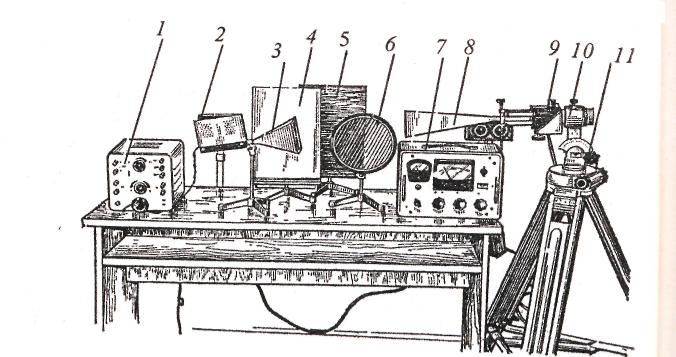 Рис. Общий вид установки для исследования методов защиты отэлектромагнитных полей: 1 - блок питания; 2 - высокочастотный генератор;3 - рупорная антенна, 4,5,6 - защитные экраны; 7 - измеритель мощности; 8- измерительные антенны; 9 - термисторные головки; 10 – раздвижнойштатив; 11 - поворотное устройство   Измеритель плотности потока мощности ПО-1 состоит из измерителя мощности 7, работающего по принципу термисторного моста комплекта выносных термисторных головок 9, комплекта измерительных антенн 8 и раздвижного штатива 10, имеющего поворотное устройство 11.   Для расширения измеряемого диапазона частот прибор ПО-1, комплектуется набором рупорных антенн с известными величинами эффективных поверхностей, термисторными головками и аттенюаторами на фиксированное ослабление принимаемой мощности.   Принцип действия прибора ПО-1 основан на следующем. Антенна 8 с известной эффективной поверхностью помещается в измеряемое поле. Мощность высокой частоты, принятая антенной, поступает на аттенюатор и термисторную головку 9. Часть мощности рассеивается в аттенюаторе, а остальная поглощается термистором.   Если измерение проводится без аттенюатора (при слабых сигналах), то термисторная головка подключается к выходу антенны. Тогда все принятая мощность рассеивается в термисторе. Термистор включается в измерительный мост постоянного тока, по которому производится измерение высокочастотной мощности, поступившей на термистор.   Термистор - полупроводниковый прибор, сопротивление которого уменьшается при его нагревании. Так как мощность и количество выделившегося в проводнике тепла пропорциональны, то по уменьшению сопротивления термистора можно судить о величине мощности.   Измеритель мощности 7 конструктивно выполнен в виде отдельных блоков. На передней панели, в верхней ее части, расположены слева направо: нуль-индикатор М-132, отсчетный прибор М-24 со шкалой, градуированной в единицах измеряемой мощности, и переключатель пределов измерения. Ниже расположены переключатель рода работ и по две соосно расположенные ручки «баланс», «калибровка», «измерения». Под нуль-индикатором имеется кнопка «точно», используемая при плавном балансе.    На задней панели расположены тумблер для включения прибора, индикаторная лампочка, предохранители, шнур, разъем для подключения термисторной головки и переключатель рабочих сопротивлении термистора. Термисторные головки 9 представляют собой отрезок коаксиальной линии с термистором, включенным как продолжение центрального проводника в качестве оконечной нагрузки этой линии. Для выравнивания температуры термистор-ной головки и сглаживания ее быстрых изменений она выполнена в массивном пластмассовом корпусе. Головка с измерителем мощности и антеннами соединяются специальными разъемами.Подготовка лабораторной установки к работе1)  Собрать установку в соответствии с рис. 2)  Измерительные антенны, аттенюаторы и термисторные головки установить на штативе 10 в соответствии с диапазоном частот и примерной мощностью излучателя согласно табл. 3)   Соединить выносную термисторную головку с измерителем мощности.4)  Поставить переключатель рабочего сопротивления согласно таб. Подключить вход клистронного генератора к выпрямителю.Таблица.Диапазоны частот и типажи антенн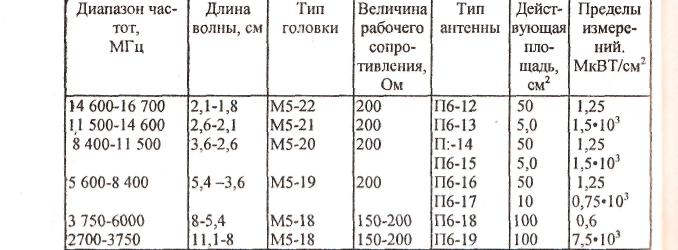    Примечание: Антенны типа П6-12 (П6-17) являются рупорными. Для расширения пределов измерения без ослабления мощности аттенюаторами в каждом диапазоне имеются две антенны.Для антенн типа П6-18 и П6-19 требуются аттенюаторы с ослаблением на 10 и 20 дБ.Порядок выполнения эксперимента   Способы защиты от воздействия электромагнитных волн:а)  уменьшение излучения непосредственно в самом источнике;б)  экранирование рабочего места;в)  экранирование источника излучения, его элементов и линий передач высокочастотных колебаний;г)   применение средств индивидуальной защиты; е) дистанционное управление.    Эффективность экранирования зависит от материала экрана (токопроводящий, диэлектрический или поглощающий) и конструкции (сплошной, сетчатый, в виде пластины или замкнутого контура и т.д.).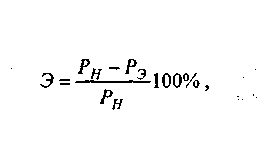 Эффективность экранирования (%)где Рн, Рэ ~ интенсивность излучения до и после экранирования, мкВт/см.Исходя из этой концепции строится весь последующий порядок проведения лабораторного исследования.Подготовка измерителя мощности к работе   Высокочастотный генератор в данной лабораторной работе излучает электромагнитную энергию с частотой 10 000 МГц ( X= 3 см), сигнал модулируется с частотой в 500 кГц. Поэтому измеритель плотности потока мощности комплектуется термисторной головкой М5-20 и рупорной антенной П6-14.1)  Кабель питания выпрямителя и измерителя мощности включить в сеть 220 В.2)  Тумблер питания измерителя мощности (на задней стенке) перевести в положение «Вкл». При этом должна загореться индикаторная лампочка на задней стенке прибора. Прогреть прибор в течение 10-15 мин. Генератор СВЧ не включать!3)  Переключатель «Пределы измерения» установить на 1500 мкВт.4)  Переключатель рода работы поставить в положение «Калибровка» и, нажав до упора ручку «Калибровка», установить стрелку отсчетного прибора на крайнюю риску шкалы «150 мкВ». Затем ручку «Калибровка» отпустить.5) Переключатель рода работы перевести в положение «Начальный баланс» и произвести баланс схемы (установка стрелки «Нуль-индикатора» на нуль) «Грубо» большой ручкой «Баланс», затем нажать кнопку «Точно» (под «нуль-индикатором») и при ее нажатом положении произвести точный баланс маленькой ручкой «Баланс». Установка начального баланса производится при полном отсутствии СВЧ сигнала или полностью закрытом входе антенны.Измерение интенсивности излучения в зависимости от расстояния.1)  Установить антенну генератора на расстоянии 10-15 см от антенны измерителя мощности.2)   Включить генератор и прогреть клистрон в течение 10-15 мин.3)   Перемещая рупорную антенну измерителя мощности в горизонтальной и вертикальной плоскости с помощью ручки на штативе, добиться максимального отключения стрелки нуль-индикатора (переключатель рода работ - в положении «Начальный баланс»).4)  Переключатель рода работ перевести в положение «Балансированное измерение» и, не трогая ручек «Баланс» восстановить балансировку моста большой ручкой «Измерение», затем при нажатой кнопке «Точно» добалансировать схему. Показание отсчетного прибора, соответствующее точному вторичному балансу, определяет величину измеряемой мощности.5)  Подсчитать плотность потока мощности (интенсивность) (мкВТ/см2)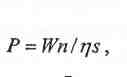 где W - показание отсчетного прибора, мкВТ;п - ослабление аттенюатора (в данном случае его не используют, поэтому принять п = 1, так как мощность излучения низкая);и - к.п.д. термисторной головки (при X= 3 см г| = 0,93);s - действующая площадь антенны, см (для антенны П6-14 s = = 50 см2).Результат занести в табл. протокола проведения эксперимента.6) Произвести измерения, согласно пп.З, 4, удаляя генератор от приемной антенны на расстояние 20,40, 80 см соответственно. При слабом сигнале настройку по п. 3 производить, нажав кнопку «Точно». Результаты занести в табл. и построить зависимость Р= f (Я), где R - расстояние от антенны генератора до антенны ПО-1, см.7) Определить по нормам, на каком расстоянии от источника можно работать полный рабочий день.Исследование эффективности экранирования1)  Установить рупорную антенну генератора на расстоянии 15-20 см от антенны излучателя мощности. Измерить мощность излучателя, рассчитать плотность потока мощности. Результат занести в табл. 7.25 протокола проведения эксперимента.2)  Определить эффективность четырех различных экранов, устанавливая экраны между рупорными антеннами. Измерить мощности излучения, подсчитать плотности потока мощности и определить эффективность каждого экрана по формуле: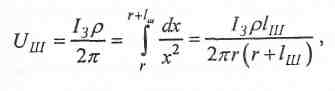 где иш- напряжение шага, В;   13- ток замыкания на землю, А;р - удельное сопротивление грунта, Ом см;jш - длина шага, см;г - расстояние от ступни ближайшей к заземлителю ноги человека до заземлителя, см.3)  Выключить приборы.4)  Результаты эксперимента записать в табл. протокола проведения эксперимента, сделать выводы об эффективности экранирования и сравнить результаты с существующими предельно допустимыми нормами.Протокол проведения эксперимента1)  Построить график зависимости плотности потока мощности Рот расстояния R(по оси ординат - Р мкВт; по оси абсцисс - R, см).2)  Выводы.Таблица. Результаты экспериментаТаблица. Результаты экспериментаСОДЕРЖАНИЕ ОТЧЕТА1)Тема и цель работы.2)   Общие сведения об электромагнитных (неионизирующих) полях.3)   Краткое описание состава применяемых приборов, оборудования и оснастки и его подготовки к эксперименту.4)   Порядок проведения эксперимента.5)  Исследование эффективности экранирования.6)   Выводы.КОНТРОЛЬНЫЕ ВОПРОСЫ1)   Источники и характеристика ЭМП.2)   Биологическое воздействие ЭМП на человека.3)   Нормативные документы по определению допустимого уровня напряженности электростатических полей на рабочих местах.4)   Методы защиты от электромагнитных полей.5)  Лазерное излучение и его воздействие на человека.6)   Гигиеническое нормирование и средства защиты от лазерного излучения.7)  Ультрафиолетовое излучение и средства защиты от него.8)   Электростатическое поле, его воздействие на рабочих местах и средства защиты от статического электричества.РАССМОТРЕНО ПЦК специальных  дисциплинтехники наземного транспортаПротокол №__ от «___»________20    г.Председатель________Н.В. НовиковаУТВЕРЖДАЮЗам.  директора  по  УР___________Т.В.Ткаченко«_____»_________20     г.Мощность W, мкВтУдельная плотность Р, МкВт/см2Расстояние до источника, смРасстояние до источника, смРасстояние до источника, смРасстояние до источника, смМощность W, мкВтУдельная плотность Р, МкВт/см210204080Наименование величиныВид экранаВид экранаВид экранаВид экранаНаименование величиныстальнойалюминиевыйрезиновыйтекстолитовыйРн, мкВт/см2(без экрана)Рэ, мкВт/см2,(с экраном)Эффективность экрана, %Вывод: